Об утверждении Положения об отделе экономики администрации муниципального образования «Килемарский муниципальный район»(в новой редакции)Администрация Килемарского муниципального района                              п о с т а н о в л я е т:1.	Утвердить прилагаемое Положение об отделе экономики администрации муниципального образования «Килемарский муниципальный район» (в новой редакции).2.	Признать утратившим силу постановление администрации Килемарского муниципального района от 10 августа 2015 года № 394 «Об утверждении Положения об отделе экономики администрации муниципального образования «Килемарский  район», кроме пункта 2.3.	Руководителю отдела экономики  администрации Килемарского муниципального района разработать должностные инструкции муниципальных служащих отдела экономики.4.	Контроль за исполнением настоящего постановления возложить на заместителя главы администрации Меньшикову С.А.              Глава администрации        муниципального образования        «Килемарский муниципальный район»                                   Л. ТолмачеваУТВЕРЖДЕНОпостановлением администрации Килемарского муниципального районаот 12 февраля 2016 года № 32ПОЛОЖЕНИЕ об отделе экономики администрации муниципального образования «Килемарский муниципальный район»(в новой редакции)Общие положения1.	Отдел экономики администрации муниципального образования «Килемарский муниципальный район» является функциональным подразделением администрации муниципального образования «Килемарский муниципальный район», осуществляющим:разработку и реализацию экономической политики администрации муниципального образования «Килемарский муниципальный район»;реализацию единой государственной политики, направленной на развитие сферы предпринимательства, розничной торговли и общественного питания, потребительских услуг;2.	В своей деятельности отдел экономики руководствуется Конституцией Российской Федерации и Конституцией Республики Марий Эл, законодательством Российской Федерации и Республики Марий Эл, Уставом муниципального образования «Килемарский муниципальный район», решениями Собрания депутатов Килемарского муниципального района, Положением об администрации муниципального образования «Килемарский муниципальный район», распоряжениями и постановлениями главы администрации муниципального образования «Килемарский муниципальный район», инструктивными и методическими указаниями Министерства экономического развития, промышленности и торговли, другими нормативно-правовыми актами, а также настоящим Положением.3.	Отдел экономики осуществляет взаимодействие с другими отделами, предприятиями и организациями всех форм собственности по вопросам, входящим в его компетенцию, и координацию их деятельности.Основные задачи отдела экономики4.	Основными задачами отдела экономики являются:анализ экономического положения муниципального образования «Килемарский муниципальный район»;разработка прогноза социально-экономического развития муниципального образования «Килемарский муниципальный район»;определение приоритетных направлений развития социально-экономической политики муниципального образования «Килемарский муниципальный район», разработка методов её реализации;участие в разработке и реализации структурной, инновационной и инвестиционной политики в муниципальном образовании «Килемарский муниципальный район»;реализация основных направлений и приоритетов единой государственной политики в сфере предпринимательства, торговли, общественного питания и потребительских услуг;осуществление мониторинга, анализа, прогнозирования развития сферы предпринимательства, потребительского рынка;участие в формировании бюджета муниципального образования на очередной финансовый год в пределах полномочий отдела в соответствии с бюджетным и налоговым законодательствами.Основные функции отдела экономики5.	Отдел экономики в соответствии с возложенными на него задачами осуществляет следующие функции:готовит на основе анализа показателей статистического наблюдения экономики муниципального образования «Килемарский муниципальный район» и тенденций социально-экономического развития годовые доклады о состоянии экономики муниципального образования, квартальные аналитические доклады о текущей ситуации в экономике района;осуществляет контроль за выполнением принимаемых главой администрации муниципального образования «Килемарский муниципальный район» нормативно-правовых актов по развитию экономики;участвует в подготовке проекта местного бюджета муниципального образования «Килемарский муниципальный район»;разрабатывает сводный финансовый и топливно-энергетический балансы на территории муниципального образования «Килемарский муниципальный район»;устанавливает и осуществляет контроль за лимитами потребления тепловой и электрической энергии, воды и стоков для организаций, финансируемых из районного бюджета;разрабатывает совместно с другими отделами администрации района, администрациями городского и сельских поселений прогнозы и программы социально-экономического развития муниципального образования «Килемарский муниципальный район», отраслей и секторов экономики муниципального района на краткосрочный, среднесрочный и долгосрочный периоды;координирует работу отделов администрации района, администраций городского и сельских поселений по вопросам социально-экономического развития, другим вопросам, относящимся к компетенции отдела экономики;разрабатывает и вносит в установленном порядке главе администрации муниципального образования «Килемарский муниципальный район» проекты нормативных актов, регулирующих социально-экономические отношения на территории муниципального образования «Килемарский муниципальный район»;содействует реализации государственной политики по поддержке и развитию малого предпринимательства в муниципальном районе;выполняет функции по улучшению инвестиционного климата в муниципальном образовании «Килемарский муниципальный район»; готовит Доклад о достигнутых  значениях  показателей  для   оценки эффективности деятельности органов местного самоуправления муниципального образования за отчетный год и их планируемых значениях;разрабатывает и реализует муниципальные программы и подпрограммы по вопросам, входящим в компетенцию отдела;формирует сводный годовой доклад о ходе реализации и об оценке эффективности муниципальных программ;взаимодействует по экономическим вопросам с предприятиями и организациями муниципального образования «Килемарский муниципальный район»;осуществляет контроль в сфере размещения заказов на поставку товаров, выполнение работ, оказания услуг для муниципальных нужд;согласовывает  возможность заключения (заключение) контракта с единственным поставщиком;участвует в формировании адресных инвестиционных программ в муниципальном районе;способствует защите прав потребителей в сфере торговли, общественного питания, предоставления социально-бытовых услуг;осуществляет контроль в пределах своей компетенции за соблюдением действующего законодательства в области розничной продажи алкогольной продукции и за ее качеством;ведет прием граждан, рассмотрение их предложений, заявлений и жалоб по вопросам, относящимся к компетенции отдела экономики, и принятие по ним необходимых мер.Права отдела экономики6.	Отдел экономики в целях осуществления своих функций имеет право:запрашивать и получать в установленном порядке у отделов администрации муниципального образования «Килемарский муниципальный район», администраций городского и сельских поселений и организаций информацию, необходимую для решения вопросов, входящих в его компетенцию;разрабатывать методические материалы и рекомендации по вопросам, входящим в его компетенцию;созывать в установленном порядке совещания по вопросам, входящим в компетенцию отдела экономики с привлечением руководителей и специалистов других органов исполнительной власти, предприятий, учреждений и организаций;получать от Территориального органа Федеральной службы государственной статистики по Республике Марий Эл материалы, необходимые для анализа социально-экономического положения в муниципальном образовании «Килемарский муниципальный район», разработки экономических прогнозов, комплексных и целевых программ, а также подготовки предложений по отдельным вопросам;иные права и полномочия в соответствии с действующим законодательством.Руководство отделом экономики7.	Отдел экономики возглавляет руководитель отдела экономики, назначаемый на должность и освобождаемый от должности главой администрации муниципального образования «Килемарский муниципальный район» по согласованию с заместителем главы администрации муниципального образования «Килемарский муниципальный район» по экономическому развитию территорий, курирующим вопросы экономики.Руководитель отдела экономики несет персональную ответственность за выполнение возложенных на отдел экономики задач и осуществление им своих полномочий.8.	Руководитель отдела экономики должен соответствовать следующим квалификационным требованиям:- имеет высшее экономическое образование и стаж работы по специальности не менее 5 лет.9.	Руководитель:руководит деятельностью отдела экономики, обеспечивает выполнение стоящих перед ними задач;вносит в установленном порядке на рассмотрение главы администрации муниципального образования «Килемарский муниципальный район» проекты нормативных правовых актов по вопросам, входящим в компетенцию отдела экономики;определяет функциональные обязанности среди работников отдела;планирует деятельность отдела;вносит на рассмотрение главы администрации муниципального образования «Килемарский муниципальный район» представления о назначении, перемещении и увольнении работников отдела, их поощрения и наложении на них взысканий;10.	Специалисты отдела экономики назначаются на должность и освобождаются от должности главой администрации муниципального образования «Килемарский муниципальный район» по представлению руководителя отдела экономики и согласованию с заместителем главы администрации муниципального образования «Килемарский муниципальный район» по экономическому развитию территорий, курирующим вопросы экономики.____________________КИЛЕМАР МУНИЦИПАЛЬНЫЙ РАЙОНЫНАДМИНИСТРАЦИЙАДМИНИСТРАЦИЯКИЛЕМАРСКОГО МУНИЦИПАЛЬНОГО РАЙОНАПУНЧАЛПОСТАНОВЛЕНИЕот 12 февраля 2016 года № 32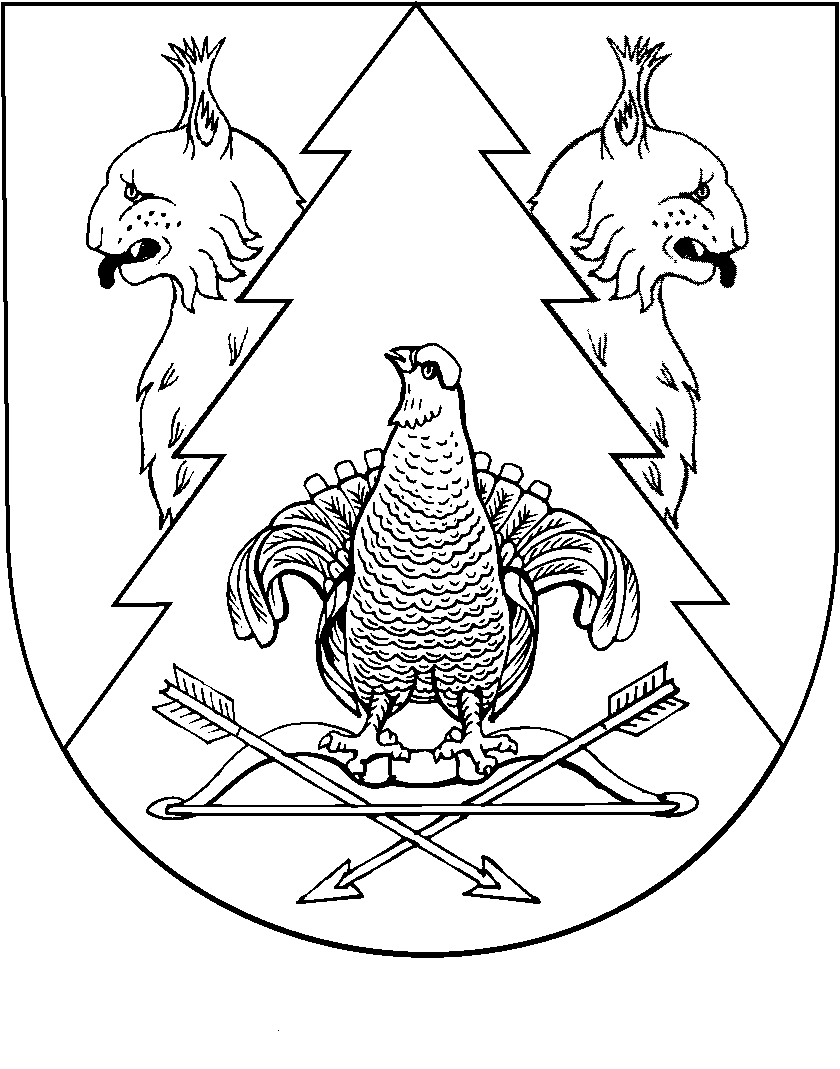 